РАБОЧАЯ ПРОГРАММА УЧЕБНОЙ ДИСЦИПЛИНЫМенеджмент в профессиональной деятельности2020Рабочая программа общеобразовательной учебной дисциплины предназначена для изучения в профессиональных образовательных организациях СПО, реализующих образовательную программу среднего общего образования в пределах освоения программы подготовки квалифицированных рабочих, служащих и специалистов среднего звена и (ППКРС и ППССЗ СПО) на базе основного общего образования при подготовке квалифицированных рабочих, служащих и специалистов среднего звена.Рабочая программа разработана на основе требований ФГОС среднего общего образования, предъявляемых к структуре, содержанию и результатам освоения учебной дисциплины, в соответствии с Рекомендациями по организации получения среднего общего образования в пределах освоения образовательных программ среднего профессионального образования на базе основного общего образования с учетом требований федеральных государственных образовательных стандартов и получаемой профессии или специальности среднего профессионального образования (письмо Департамента государственной политики в сфере подготовки рабочих кадров и ДПО Минобрнауки России от 17.03.2015 № 06-259), с учетом Примерной основной образовательной программы среднего общего образования, одобренной решением федерального учебно-методического объединения по общему образованию (протокол от 28 июня 2016 г. № 2/16-з).Организация-разработчик: государственное автономное  учреждение Калининградской области профессиональная образовательная организация «Колледж предпринимательства»Разработчик:Кучиева Н.А. - ГАУ КО «Колледж предпринимательства», преподаватель Рабочая программа учебной дисциплины рассмотрена на заседании отделения общеобразовательных дисциплин. Протокол № 1 от 31.08.2020 г.СОДЕРЖАНИЕПАСПОРТ РАБОЧЕЙ ПРОГРАММЫ УЧЕБНОЙ ДИСЦИПЛИНЫ	Числовые методыОбласть применения программыРабочая программа учебной дисциплины является частью программы подготовки специалистов среднего звена в соответствии с ФГОС СПО по специальности 09.02.07 Информационные системы и программированиеМесто дисциплины в структуре программы подготовки специалистов среднего звена: дисциплина общепрофессионального цикла. Цели и задачи дисциплины – требования к результатам освоениядисциплины:В результате освоения дисциплины обучающийся должен уметь:влиять на деятельность информационного подразделения, используя элементы мотивации труда;реализовывать стратегию деятельности информационного подразделения;применять в профессиональной деятельности приемы делового и управленческого общения;анализировать ситуацию на рынке программных продуктов и услуг;анализировать управленческие ситуации и процессы, определять действие на них факторов микро- и макроокружения;знать:сущность и характерные черты современного менеджмента, историю его развития;особенности менеджмента в области профессиональной деятельности (по отраслям);внешнюю и внутреннюю среду организации;цикл менеджмента;процесс принятия и реализации управленческих решений;функции менеджмента в рыночной экономике:организацию, планирование, мотивацию и контроль деятельности экономического субъекта;Рекомендуемое количество часов на освоение программы дисциплины:максимальной учебной нагрузки обучающегося 48 часов, в том числе:обязательной аудиторной учебной нагрузки обучающегося, 48 часов.2. СТРУКТУРА И СОДЕРЖАНИЕ УЧЕБНОЙ ДИСЦИПЛИНЫ2.1. Объем учебной дисциплины и виды учебной работыТематический план и содержание учебной дисциплины	Для характеристики уровня освоения учебного материала используются следующие обозначения:1 - ознакомительный (узнавание ранее изученных объектов, свойств);2 - репродуктивный (выполнение деятельности по образцу, инструкции или под руководством)3 - продуктивный (планирование и самостоятельное выполнение деятельности, решение проблемных задачУСЛОВИЯ РЕАЛИЗАЦИИ РАБОЧЕЙ ПРОГРАММЫ УЧЕБНОЙ ДИСЦИПЛИНЫ3.1. Требования к минимальному материально-техническому обеспечениюРеализация программы учебной дисциплины требует наличия:учебного кабинета экономики и менеджмента.Оборудование учебного кабинета и рабочих мест кабинета:рабочие места обучающихся - 30;рабочее место преподавателя -1Технические средства обучения:интерактивная доска,компьютер,принтер,аудиовизуальные средства обучения,сканер.3.2. Информационное обеспечение обученияПеречень рекомендуемых учебных изданий, Интернет-ресурсов, дополнительной литературыОсновные источники:Драчёва Е.Л. Менеджмент: учебник / Е.Л. Драчёва, Л.И. Юликов. - 13-е изд.,стер. - М.: Издательский центр «Академия», 2015.Сухов В.Д. Основы менеджмента: учебное пособие / В.Д. Сухов,С.В. Сухов, Ю.А. Москвичев. -М.: Издательский центр «Академия», 2016.Драчёва Е.Л. Менеджмент: практикум: учебное пособие для студентов учреждений сред. проф. образования / Е. Л. Драчёва, Л.И. Юликов. - 3-е изд., стер. - М.: Издательский центр «Академия», 2015.Базаров Т. Ю. Управление персоналом. - Ростов - н/Д: Феникс, 2015.Андропова Н.Л, Андропова И.Ю., Макарова Н.В. Кадровое делопроизводство.Дополнительные источники:Аширов Д.А. Управление персоналом. - М.: Проспект, 2015.Рогожин М.Ю. Менеджмент на производстве. Практическое пособие. - М.: ТК Велби, Проспект, 2015Интернет-ресурсыАссоциация менеджеров России) [Электронный ресурс]. Режим доступа: www.amr.ruКОНТРОЛЬ И ОЦЕНКА РЕЗУЛЬТАТОВ ОСВОЕНИЯ
ДИСЦИПЛИНЫКонтроль и оценка результатов освоения дисциплины осуществляется преподавателем в процессе проведения семинарских занятий, тестирования, реферативной работы, составления конспектов.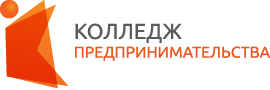 государственное автономное учреждение  Калининградской области профессиональная образовательная организация «КОЛЛЕДЖ ПРЕДПРИНИМАТЕЛЬСТВА»стр.ПАСПОРТ РАБОЧЕЙ ПРОГРАММЫ УЧЕБНОЙ ДИСЦИПЛИНЫ4СТРУКТУРА И СОДЕРЖАНИЕ УЧЕБНОЙ ДИСЦИПЛИНЫ5УСЛОВИЯ РЕАЛИЗАЦИИ РАБОЧЕЙ ПРОГРАММЫ УЧЕБНОЙ ДИСЦИПЛИНЫ9КОНТРОЛЬ И ОЦЕНКА РЕЗУЛЬТАТОВ ОСВОЕНИЯ УЧЕБНОЙ ДИСЦИПЛИНЫ10Вид учебной работыОбъем часовМаксимальная учебная нагрузка (всего)48Обязательная аудиторная учебная нагрузка (всего) 48в том числе:     практические занятия18Самостоятельная работа обучающегося (всего)-в том числе:написание рефератоввыполнение индивидуального заданиясоставление схемработа с конспектом лекцийчтение текста учебникаИтоговая аттестация в форме дифференцированного зачетаИтоговая аттестация в форме дифференцированного зачетаНаименование разделов и темСодержание учебного материала, лабораторные работы и практические занятия, самостоятельная работа обучающегося, курсовая работа (проект)Объем часовУровень освоения1234Раздел 1. Менеджмент как составляющая управленческой деятельностиРаздел 1. Менеджмент как составляющая управленческой деятельности4Тема 1.1.Менеджмент: сущность и характерные черты.Содержание учебного материала4Тема 1.1.Менеджмент: сущность и характерные черты.Менеджмент и его основные черты. Менеджмент и управление.Задачи менеджмента. Направления менеджмента. Функции менеджмента.Методы управления: административные, экономические, социально-психологические.41Раздел 2. Организация в менеджментеРаздел 2. Организация в менеджменте12Тема 2.1.Организация и ее виды. Законы организации. Коллектив и его психологический портрет.Содержание учебного материала4Тема 2.1.Организация и ее виды. Законы организации. Коллектив и его психологический портрет.Личность и поведение в коллективе. Жизненный путь коллектива. Организация и ее виды. Законы организации. Виды организаций. Организация в менеджменте.42Тема 2.2.Организационные структуры в менеджментеСодержание учебного материала2Тема 2.2.Организационные структуры в менеджментеФункциональные организационные структуры. Дивизиональные организационные структуры. Гибкие организационные структуры. Фрагментарные организационные структуры.22Тема 2.3.Принятие решений в менеджменте.Содержание учебного материала2Тема 2.3.Принятие решений в менеджменте.Решение и его виды. Процесс принятия управленческого решения. Реализация решений.22Тема 2.4.Планирование в менеджменте.Содержание учебного материала4Тема 2.4.Планирование в менеджменте.Стратегические и тактические планы в системе менеджмента. Методы разработки планов в менеджменте.22Тема 2.4.Планирование в менеджменте.Практическое занятие № 1.Разработать план организации (текущий).2Раздел 3. Мотивация в менеджментеРаздел 3. Мотивация в менеджменте18Тема 3.1.Мотивация в менеджменте. Концепция стимулированияСодержание учебного материала4Тема 3.1.Мотивация в менеджменте. Концепция стимулированияМотивация, содержательный подход в мотивации.22Тема 3.1.Мотивация в менеджменте. Концепция стимулированияПрактическое занятие №2Сформулировать свои потребности, мотивы, стимулы2Тема 3.2.Теория подкрепления В. Синклера (положительное и отрицательное стимулирование)Содержание учебного материала8Тема 3.2.Теория подкрепления В. Синклера (положительное и отрицательное стимулирование)Стимулирование. Подкрепление. Положительное и отрицательное подкрепление.В. Синклер и его теория.42Тема 3.2.Теория подкрепления В. Синклера (положительное и отрицательное стимулирование)Практическое занятие № 3.Сформулировать суть содержательного и процессуального подхода к мотивации.2Тема 3.2.Теория подкрепления В. Синклера (положительное и отрицательное стимулирование)Практическое занятие № 4.Определить мотивационную структуру своего поведения и поведения однокурсников в группе.2Тема 3.3.Профессиональная ориентация и организационно-социальная адаптация персонала в менеджментеСодержание учебного материала6Тема 3.3.Профессиональная ориентация и организационно-социальная адаптация персонала в менеджментеСущность и необходимость трудовой адаптации. Виды профориентации и их содержание.Управление профессиональной ориентацией и переориентацией персонала. Внешние и внутренние факторы, вызывающие необходимость переориентации кадров.Профессиональное образование и обучение персонала. Виды обучения персонала: подготовка кадров, повышение квалификации и переподготовка кадров.22Тема 3.3.Профессиональная ориентация и организационно-социальная адаптация персонала в менеджментеПрактическое занятие №5.Организационно-социальная адаптация в коллективе и ее содержание и задачи.2Тема 3.3.Профессиональная ориентация и организационно-социальная адаптация персонала в менеджментеПрактическое занятие № 6. Отработка методики профессиональной ориентации и социальной адаптации сотрудников.2Раздел 4. Стили руководства в менеджментеРаздел 4. Стили руководства в менеджменте4Тема 4.1.Стили руководства в менеджментеСодержание учебного материала4Тема 4.1.Стили руководства в менеджментеАвторитарный, либеральный, демократический стили руководства.43Раздел 5. Деловая карьераРаздел 5. Деловая карьера10Тема 5.1.Планирование деловой карьерыСодержание учебного материала4Тема 5.1.Планирование деловой карьерыКарьера, ее основные виды. Основные этапы карьеры. Вертикальное, горизонтальное и центростремительное продвижение работников внутри организации. Американская и японская модели построения карьеры. Организация работы по планированию и реализации карьеры работников.43Тема 5.1.Планирование деловой карьерыПрактическое занятие №7.Виды деловой карьеры: внутриорганизационная и межорганизационная, специализированная и неспециализированная. Сущность планирования и контроля деловой карьеры (вертикальное и горизонтальное продвижение).4Тема 5.1.Планирование деловой карьерыПрактическое занятие №8.Потребности, удовлетворяемые работником, на разных стадиях его деловой карьеры.2Всего:Всего:48Результаты обучения (освоенные умения, усвоенные знания)Формы и методы контроля и оценки результатов обученияуметь:влиять на деятельность информационного подразделения, используя элементы мотивации труда;реализовывать стратегию деятельности информационного подразделения;применять в профессиональной деятельности приемы делового и управленческого общения;анализировать ситуацию на рынке программных продуктов и услуг;анализировать управленческие ситуации и процессы, определять действие на них факторов микро- и макроокружения;знать:сущность и характерные черты современного менеджмента, историю его развития;особенности менеджмента в области профессиональной деятельности (по отраслям);внешнюю и внутреннюю среду организации;цикл менеджмента;процесс принятия и реализации управленческих решений;функции менеджмента в рыночной экономике:организацию, планирование, мотивацию и контроль деятельности экономического субъекта;наблюдение за деятельностью на практической работетестированиедифференцированный зачет